Date Resent: May 3, 2023Via Certified MailCONSTELLATION NEWENERGY INC1310 POINT STREEET, 8TH FLOOR 
BALTIMORE MD 21231					RE:	Annual Letter from the CFO						                                               Constellation NewEnergy Inc                                                                       A-110036Dear Sir/ Madam:	Please find under cover of this letter the Annual Letter from the CFO filed with the Commission on behalf of Constellation NewEnergy Inc because it is a photocopy, and not acceptable.  The enclosed Annual Letter from the CFO does not have original signatures and notary seal.Please file the originally signed and sealed letter with my office within 20 days of the date of this letter, preferably by overnight delivery to my office address listed above.  Sincerely,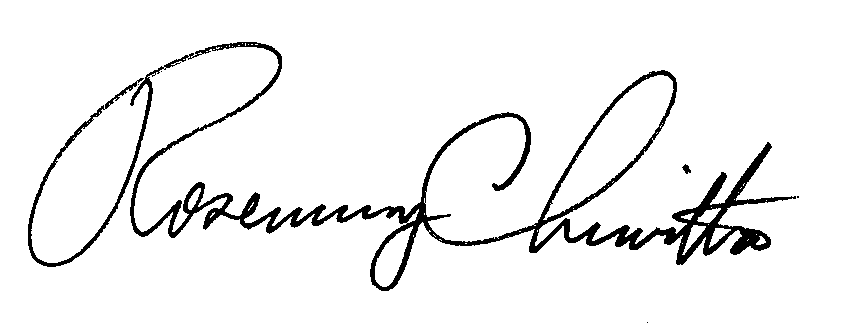 Rosemary ChiavettaSecretary of the CommissionRC:jbs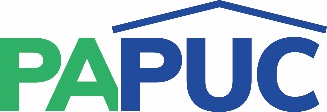 COMMONWEALTH OF PENNSYLVANIAPENNSYLVANIA PUBLIC UTILITY COMMISSIONCOMMONWEALTH KEYSTONE BUILDING400 NORTH STREETHARRISBURG, PENNSYLVANIA 17120IN REPLY PLEASE REFER TO OUR FILE